В соответствии с Положением об администрации муниципального района «Улётовский район» Забайкальского края, утверждённым решением Совета администрации муниципального района «Улётовский район» Забайкальского края от 21.04.2017 № 380, в связи с кадровыми изменениями в администрации муниципального района «Улётовский район» Забайкальского края, администрация муниципального района «Улётовский район» Забайкальского края  п о с т а н о в л я е т:1. Внести изменения в постановление администрации муниципального района «Улётовский район» от 13.07.2021 № 316/н «О некоторых вопросах реализации законодательства об обеспечении доступа к информации о деятельности администрации муниципального района «Улётовский район» Забайкальского края» следующего содержания:1.1. в подпункте 4.1 пункта 4 слова «Лещенко Андрей Алексеевич» заменить словами «Абдюшева Альфия Фатиховна», слова «Войтенко Елена Сергеевна», заменить словами «Газинская Мария Григорьевна»;1.2. в подпункте 4.2 пункта 4 слова «Войтенко Елена Сергеевна» заменить словами «Газинская Мария Григорьевна»;1.3. в подпункте 4.3 пункта 4 слова «Войтенко Елена Сергеевна» заменить словами «Газинская Мария Григорьевна»;1.4. в подпункте 4.4 пункта 4 слова «Войтенко Елена Сергеевна» заменить на словами «Газинская Мария Григорьевна»;1.5. в подпункте 4.5 пункта 4 слова «Войтенко Елена Сергеевна» заменить на словами «Газинская Мария Григорьевна».2. Настоящее постановление официально опубликовать (обнародовать) на официальном сайте муниципального района «Улётовский район» в информационно-телекоммуникационной сети «Интернет» в разделе «Документы» - «Правовые акты администрации» -  https://uletov.75.ru/.3. Контроль за исполнением настоящего постановления оставляю за собой.И.о. главы муниципального района«Улётовский район»                                                                   В.А. Горковенко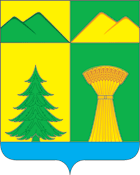 АДМИНИСТРАЦИЯ МУНИЦИПАЛЬНОГО РАЙОНА«УЛЁТОВСКИЙ РАЙОН»ЗАБАЙКАЛЬСКОГО КРАЯПОСТАНОВЛЕНИЕАДМИНИСТРАЦИЯ МУНИЦИПАЛЬНОГО РАЙОНА«УЛЁТОВСКИЙ РАЙОН»ЗАБАЙКАЛЬСКОГО КРАЯПОСТАНОВЛЕНИЕАДМИНИСТРАЦИЯ МУНИЦИПАЛЬНОГО РАЙОНА«УЛЁТОВСКИЙ РАЙОН»ЗАБАЙКАЛЬСКОГО КРАЯПОСТАНОВЛЕНИЕАДМИНИСТРАЦИЯ МУНИЦИПАЛЬНОГО РАЙОНА«УЛЁТОВСКИЙ РАЙОН»ЗАБАЙКАЛЬСКОГО КРАЯПОСТАНОВЛЕНИЕАДМИНИСТРАЦИЯ МУНИЦИПАЛЬНОГО РАЙОНА«УЛЁТОВСКИЙ РАЙОН»ЗАБАЙКАЛЬСКОГО КРАЯПОСТАНОВЛЕНИЕ«09» октября 2023 года«09» октября 2023 года                     № 533/н                     № 533/нс.УлётыО внесении изменений в постановление администрации муниципального района «Улётовский район» от 13.07.2021 № 316/н     «О некоторых вопросах реализации законодательства об обеспечении доступа к информации о деятельности администрации муниципального района «Улётовский район» Забайкальского края»О внесении изменений в постановление администрации муниципального района «Улётовский район» от 13.07.2021 № 316/н     «О некоторых вопросах реализации законодательства об обеспечении доступа к информации о деятельности администрации муниципального района «Улётовский район» Забайкальского края»О внесении изменений в постановление администрации муниципального района «Улётовский район» от 13.07.2021 № 316/н     «О некоторых вопросах реализации законодательства об обеспечении доступа к информации о деятельности администрации муниципального района «Улётовский район» Забайкальского края»О внесении изменений в постановление администрации муниципального района «Улётовский район» от 13.07.2021 № 316/н     «О некоторых вопросах реализации законодательства об обеспечении доступа к информации о деятельности администрации муниципального района «Улётовский район» Забайкальского края»О внесении изменений в постановление администрации муниципального района «Улётовский район» от 13.07.2021 № 316/н     «О некоторых вопросах реализации законодательства об обеспечении доступа к информации о деятельности администрации муниципального района «Улётовский район» Забайкальского края»